SEN Register:Number of children on SEN list as of June 20192018 – 2019 SEN School ProfileIdentification of pupils with SENSEN children are identified as having a defined difficulty over and above those generally experienced by the majority of his/her peer group.  Teaching staff are responsible for identifying students with Special Educational Needs. Class teachers have the overall responsibility of ensuring that the curriculum will be, differentiated and delivered, in an inclusive way to meet the needs of each child within their class.To support swift identification of SEND within St. Clare’s the following strategies are used:Home visits are carried out to all new starters to Nursery or Reception. SALT TA accompanies EYFS staff to identify SEND quickly. Whole school data is analysed at the end of each term and the SEN register is updated regularly, based on agreed thresholds between the Head-Teacher and SENDco.Early identification and planned interventions are essential in ensuring each child progresses in line with their academic ability to ensure no child goes undetected.Head teacher meets all new starters so any SEND is quickly identified.  As a result, bespoke provision is immediately put into place. Open-door policy for SEND for parents to meet and discuss concerns they may have.Meeting the needs of pupils’ with SEN:All pupils with an EHCP have a transfer review at the end of year 5 to ensure transition to secondary is smooth.Interventions are bespoke to the pupil’s needs.Interventions are evidence based and regularly reviewed so that the impact is maximised. Class teachers ensure lessons are differentiated and matched to pupils needs.First-wave quality teaching is regularly monitored so that learning for SEND pupils is maximised.A central online tracking system allows interventions to be quickly grouped, analysed and costed. Provision Maps are then easily accessible.  The system also allows individual pupil passports to be completed for our most complex SEND pupils.Termly SEND clinics allow parents to raise and discuss concerns they have about their child.Staffing Arrangements 2018-2019:We currently have ten Key Workers (TAs) linked with pupils across the school with EHCP’s.  For most key workers, as part of their role, - they work in small groups on interventions, which include their identified pupil.  We currently have two pupils with exceptionally complex needs. One of these pupils need a completely different curriculum, which is sensory based. The other pupil has complex social, emotional difficulties and is on a completely different curriculum with the main focus being around improving his concentration, ability to follow instructions and learning to play alongside others. Both pupils are in KS1.Due to financial concerns in the early part of the school year two temporary contracts are coming to an end in August 2019.   Our remaining SEN TAs and three TA 2’s will support the pupils who have an EHCP.Education Health Care Plans (High Needs):During 2018-2019, I made four applications for statutory assessment.  All four were agreed.  This takes the total to fourteen – the most EHCPs for some time.  However, two pupils with an EHCP are leaving in July as they transfer to secondary. Five pupils have received educational psychologist (EP) assessment/input this year.Ten pupils have received Speech & Language (SALT) assessments/input over the year.High Needs Additional Funding	Amount Per Pupil Spend – Intervention:The largest amount of money spent is on the following areas: Cognition, Social & Emotional & Speech and Language. In 2018-2019 291 pupils have benefitted from at least one intervention over the course of the year. Training: 2018-2019:SALT Training – ELKAN TrainingPositive Handling Training Lego Therapy TrainingASD Training Resources April 2018- March 2019:EP time to complete full cognitive assessments EP time to review pupils with previous EP input and write up to date reportsPlus 1 Power of 2SLI – intense SALT inputSensory ResourcesWord waspHornetSALT ResourcesLego Therapy ResourcesCooking Resources Provision Map online licenceSpeech Link LicenseSocial, Emotional Resources to support Anger, worries, Resilience, Emotional LiteracyCognitive resources to support Maths and LiteracyNessy Licence to support the teaching of reading and spelling for five pupils.Signed:   J. O’Keefe										Date: June 2019Type of NeedSPLDSPLDMLDMLDSEMHSEMHSCLNSCLNVisual ImpairedVisual ImpairedHearing ImpairedHearing ImpairedPhysical / MedicalPhysical / MedicalPhysical / Medical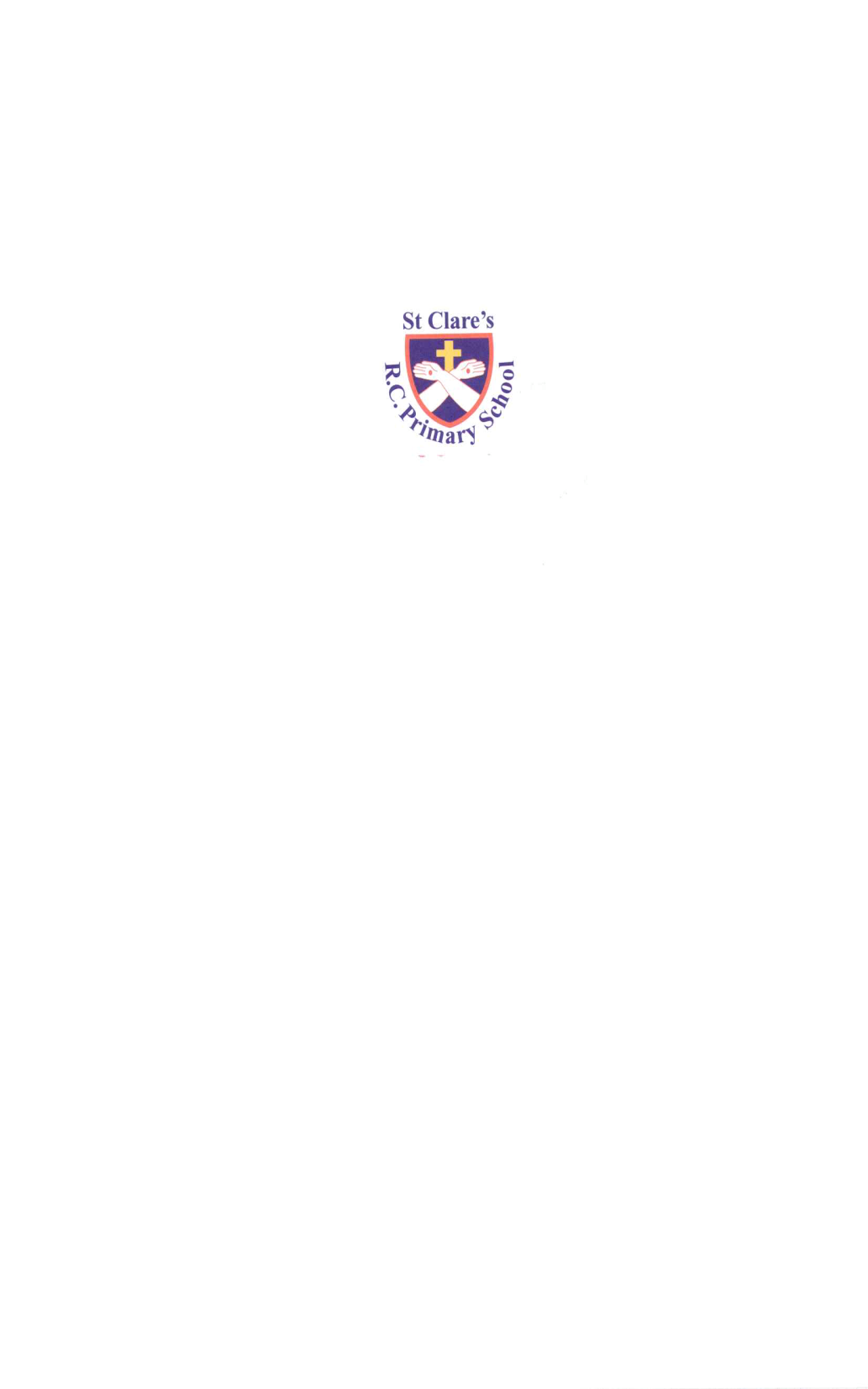 SEN SupportEHC PlanSEN SupportEHC PlanSEN SupportEHC PlanSEN SupportEHC PlanSEN SupportEHC PlanSEN SupportEHC PlanSEN SupportEHC PlanNursery11Reception12Year 13126Year 213141Year 32143Year 441212Year 517141Year 6422Total % of SEN Population1 Child (1%)1 Child (1%)24 Children (35%)24 Children (35%)24 Children (35%)24 Children (35%)18 Children (26%)18 Children (26%)0 Children0 Children1 child   (1%)1 child   (1%)1 child (1%)1 child (1%)1 child (1%)Intervention NameArea of NeedAge  Intervention NameArea of NeedAge Intervention NameArea of NeedAge Maths TuitionCognitionKS1 / KS2Time to TalkCommunication KS1BOXALLSEMHKS1 / KS2Reading TuitionCognitionKS1 / KS2Socially SpeakingCommunication KS2Lego TherapySEMHALLRWI TuitionCognitionKS1 Nursery NarrativeCommunication EYFSRainbow Therapy (Programme about bereavement and change)SEMHALLSPAG Tutition CognitionKS2SALT Individual InputCommunication ALLJenny Mosely Social GroupSEMHALLBetter ReaderCognitionKS2EAL catch upcommunicationKS2CookingSEMHKS2IEPCognitionAllLanguage Link SALTCommunication EYFSTac PAC Sensory SessionSEMHEYFSWriting InterventionCognitionKS1 / KS2Let's TalkcommunicationKS2Stop Bugging Me (Identify and cope with worries)SEMHALLHornet Reading Intervention cognitionLKS2SALT Vocab GroupcommunicationKS2Sensory RoomSEMHALLWord Wasp Reading InterventioncognitionUKS2Language Disorder Intensive Communication ALLIndividual Behaviour PlanSEMHKS1 / KS2Reading For MeaningcognitionKS2KS2 NarrativeCommunicationKS2Personalised Reward ChartSEMHALLPlus 1cognitionKS2Social Response: Basic/intermediate Level Communication ALLHome / School BookSEMHKS2Power of 2cognitionKS2Think About itCommunication KS2ASD InterventionSEMHKS2Inference InterventionCognitionKS2Talk About SchoolCommunication AllDaily ReadCognitionEYFS/KS1/KS2Talk About FriendsCommunication AllMotor Skills UnitedMotor SkillsALLFFT (Fischer Family Trust)CognitionKS1 Verbal ReasoningCommunicationAllMadeline PortwoodMotor Skills / DyspraxiaALLPhonics Intervention CognitionEYFS / KS1 Teodescu HandwritingMotor SkillsALLWorking Memory InterventionCognitionAllNessy CognitionKS2Specific Reading WorkbookCognitionKS2Specific Mathematics Workbook CognitionKS2